SVAČINY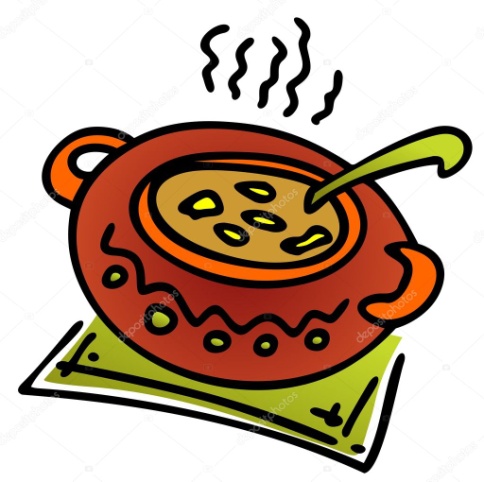 Týden od 6.6. –10.6. 2022 Změna jídelníčku vyhrazena, přejeme vám DOBROU CHUŤ   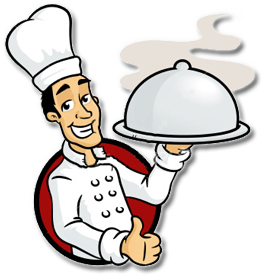 